 			    PLAYER SPONSORSHIP FORM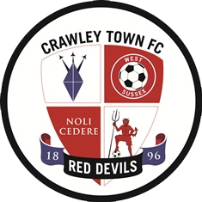 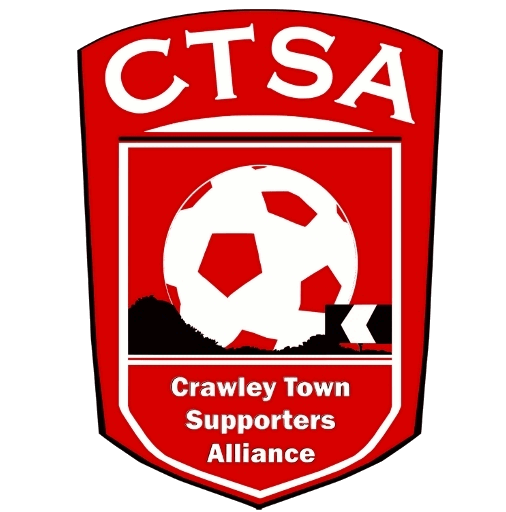 “A FESTIVAL OF FOOTBALL” 6-A-SIDE CHARITY EVENT FOR REDS’ FANS  6.30PM  -  FRIDAY 4TH MAY 2018 - CHECKATRADE STADIUM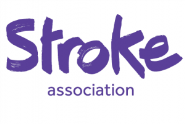 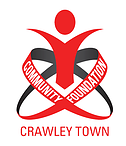 A minimum of £20 per player is to be raised (including £10 deposit paid to reserve entry) and the rest will be collected at Registration, on 4th MayPlayer Name………………………………………….  Team …………………………………………..Name				Address					Amount	PaidTotal raisedGrand Total (less £10 dep. If pd.)